Σχ. Έτος 2022-2023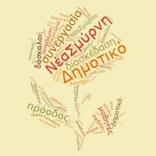    13ο ΔΗΜΟΤΙΚΟ ΣΧΟΛΕΙΟ ΝΕΑΣ ΣΜΥΡΝΗΣΑιγαίου & Αρτάκης, 17124, Νέα ΣμύρνηΤηλέφωνο: 2109341550-2114114361Fax: 2109341550Mail: 13odimotikoneassmyrnis@gmail.comΥπεύθυνη Εκπαιδευτικός: Παπαδοπούλου ΜαρίαΒ΄1  ΤΑΞΗΒ΄1  ΤΑΞΗΒ΄1  ΤΑΞΗΒ΄1  ΤΑΞΗΒ΄1  ΤΑΞΗΔΕΥΤΕΡΑΤΡΙΤΗΤΕΤΑΡΤΗΠΕΜΠΤΗΠΑΡΑΣΚΕΥΗ1ΓΛΩΣΣΑΑΓΓΛΙΚΑΓΛΩΣΣΑΓΛΩΣΣΑΜΟΥΣΙΚΗ2ΓΛΩΣΣΑΕΙΚΑΣΤΙΚΑΓΛΩΣΣΑΓΛΩΣΣΑΑΓΓΛΙΚΑ3ΜΑΘΗΜΑΤΙΚΑΓΛΩΣΣΑΕΡΓ. ΔΕΞΙΟΤΗΤΩΝΜΑΘΗΜΑΤΙΚΑΜΕΛΕΤΗ ΠΕΡΙΒ.4ΓΥΜΝΑΣΤΙΚΗΓΛΩΣΣΑΜΑΘΗΜΑΤΙΚΑΓΥΜΝΑΣΤΙΚΗΓΛΩΣΣΑ5ΕΙΚΑΣΤΙΚΑΜΑΘΗΜΑΤΙΚΑΘΕΑΤΡ. ΑΓΩΓΗΤΠΕΜΑΘΗΜΑΤΙΚΑ6ΕΡΓ. ΔΕΞΙΟΤΗΤΩΝΓΥΜΝΑΣΤΙΚΗΜΕΛΕΤΗ ΠΕΡΙΒ.ΜΕΛΕΤΗ ΠΕΡΙΒ.ΕΡΓ. ΔΕΞΙΟΤΗΤΩΝ